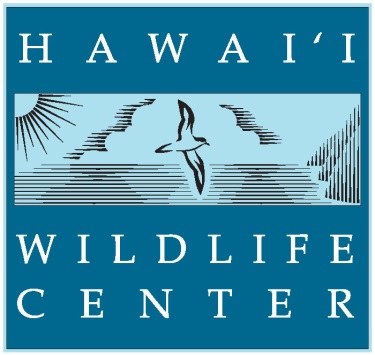 Wheels for Wildlife Volunteer ApplicationHawaii Wildlife Center Thank you for your interest in helping Hawaii’s native wildlife as a volunteer transporter! Please fill out the application and return it to birdhelp@hawaiiwildlifecenter.org. We will contact you once we have processed your application. 					Mahalo! Your Contact Information*You must be 18 or over to volunteer with the Wheels for Wildlife Program.Emergency Contact InformationWhere did you hear about the Hawaii Wildlife Center’s Wheels for Wildlife Program? ____________________________________________________________________________________________________________________________________________________________________________________Why do you want to join the Wheels for Wildlife Team? ____________________________________________________________________________________________________________________________________________________________________________________Have you volunteered with animals and/or wildlife before? Describe your experience.  ____________________________________________________________________________________________________________________________________________________________________________________How far are you willing to transport an injured bird?   ____________________________________________________________________________________________________________________________________________________________________________________Do you have any additional skills or interests that you feel may assist the Hawaii Wildlife Center? ____________________________________________________________________________________________________________________________________________________________________________________We understand that everyone has a unique schedule. In order for us to efficiently assign rescue missions we need to get an idea of your availability. Please fill in your availability in the chart below.Are there any additional limitations to your availability? (E.g. vacations, school breaks)____________________________________________________________________________________________________________________________________________________________________________________The stewardship of Hawaii’s native wildlife is a great responsibility, one that HWC takes very seriously and we want our volunteers to feel prepared and confident when completing a transport mission. Please initial next to each statement to signify your acceptance of our policies. Signature: ________________________________		Date: ____________________NameDatePostal AddressCell #CityEmailState/ZipOver 18?*                        YES                          NONameRelationshipEmailCell #MondayTuesdayWednesdayThursdayFridaySaturdaySundayMorningAfternoonEveningThe HWC assumes that you are a safe, licensed, and insured driver that follows the rules of the road. Please take special care to obey traffic laws regarding speed, cell phone usage, and seatbelts. Stay focused on arriving safely to your destination. Checking on the bird during transport is usually not necessary.Be aware of your surroundings. If you feel that your safety may be at risk during an assigned pick-up or drop-off contact HWC for guidance. You will be directed to a new location or will be met by another volunteer.Do not put your eyes up to the carrier. Birds may feel threatened and peck through any openings. KEEP YOUR EYES SAFE. Keep fingers away from openings on the carrier. Many species will bite if given the opportunity.Use caution while lifting heavy carriers into and out of vehicles. Lift with your knees to avoid straining your back. Ask for assistance if it is a two-person job.Contact the HWC immediately if you are concerned that the bird you are transporting is in distress. DO NOT open the carrier or handle the bird unless you have been asked to do so by HWC staff or HWC Rescue Partner.DO NOT make stops along the way. Your passenger is likely ill, injured, or otherwise debilitated and needs expert treatment as soon as possible. Please transport the bird DIRECTLY to its destination, i.e. HWC or HWC Rescue Partner. Timeliness is important for their wellbeing.DO NOT transport birds in the bed of a pick-up, on the roof, or in the trunk. DO NOT transport pets, livestock, or any other type of animals while transporting rescued birds.Keep talking to a minimum and DO NOT use the radio/music player while a bird is in the vehicle.At no time should the bird be left in the vehicle unattended.The Wheels for Wildlife Packet and any training materials provided by HWC remain the property of HWC and are considered proprietary. In order to ensure that no animals come to accidental harm we ask that you DO NOT share these materials with others. Please refer interested parties to HWC. We would be glad to have them apply for the Wheels for Wildlife Team!